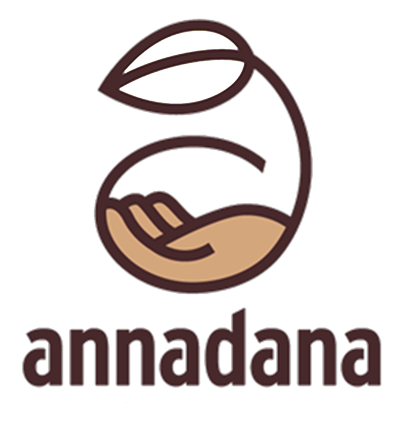 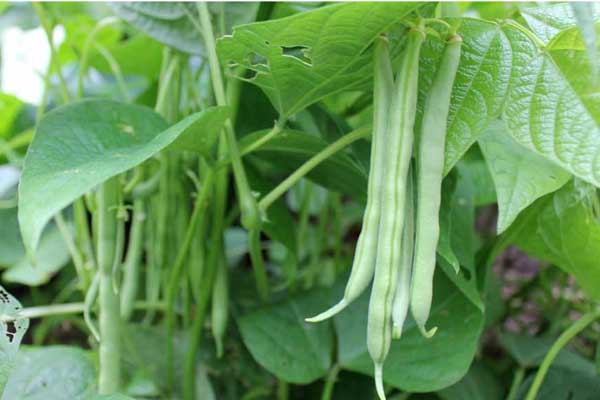 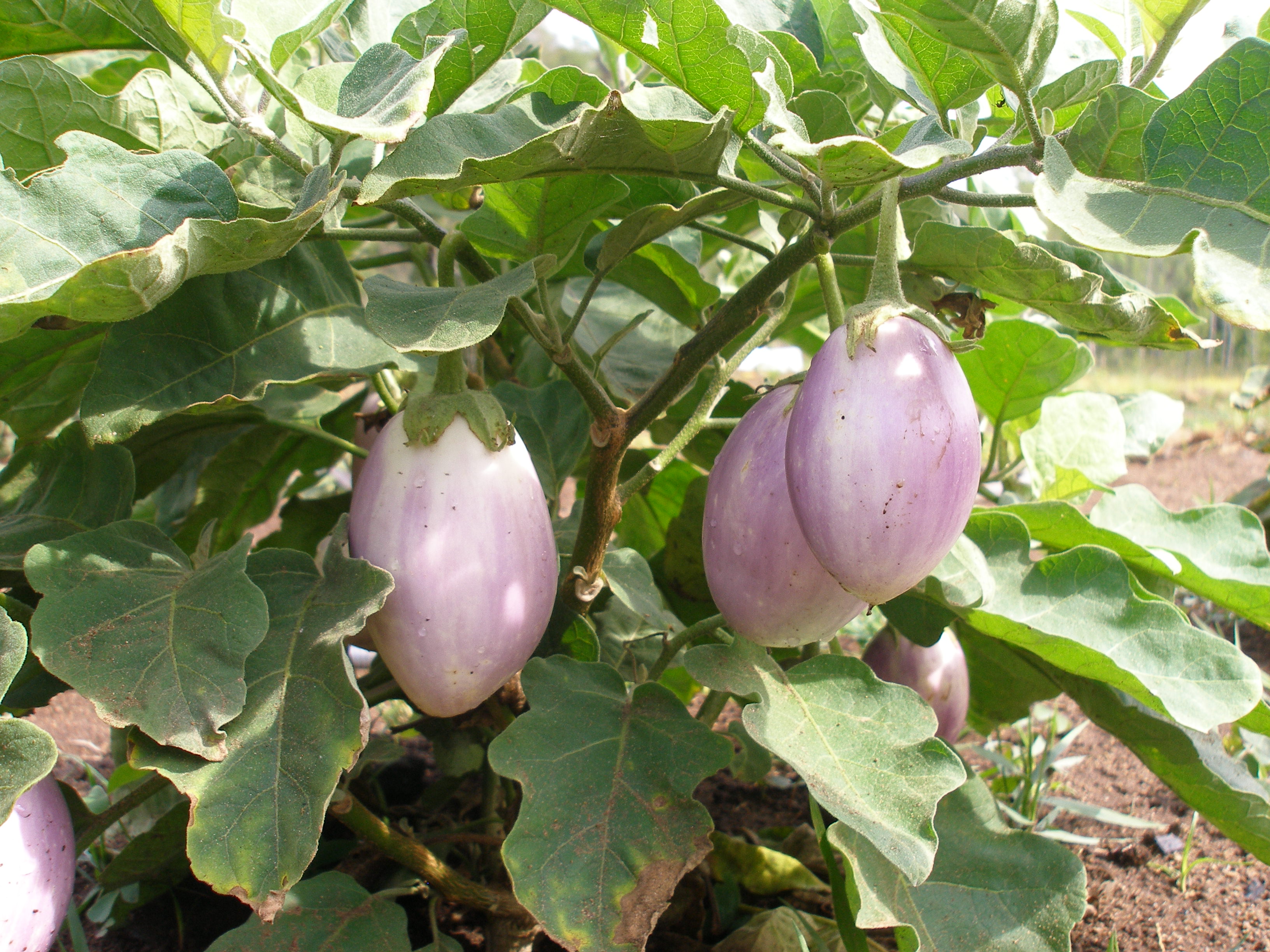 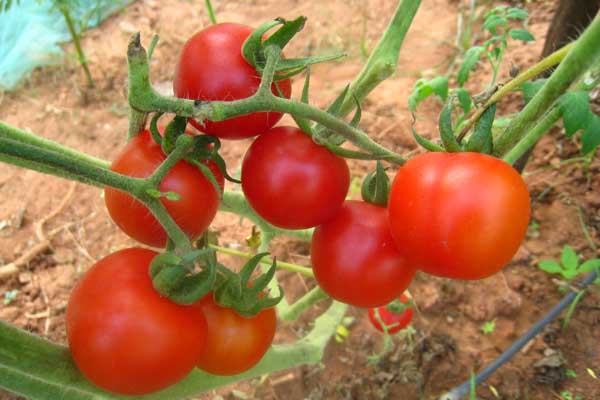 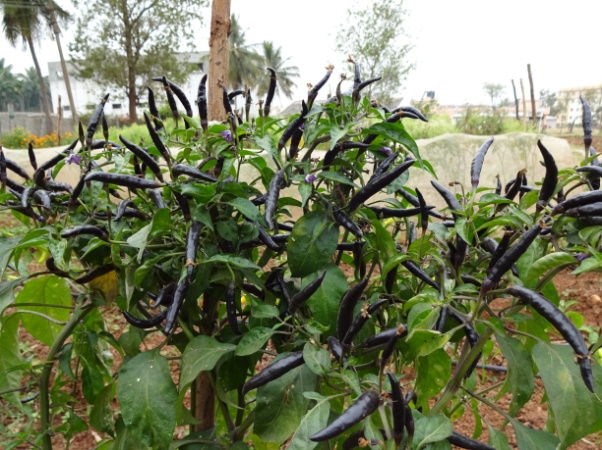 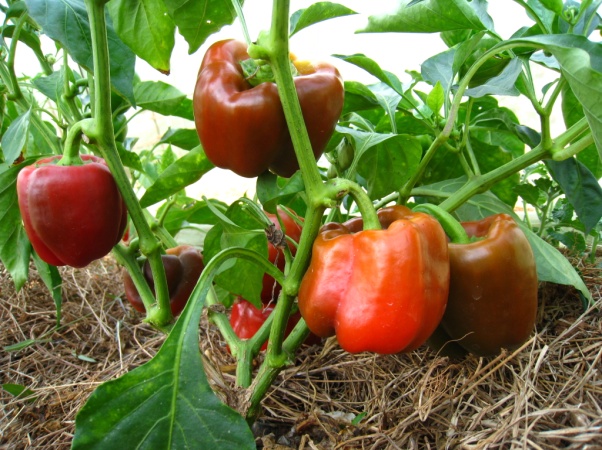 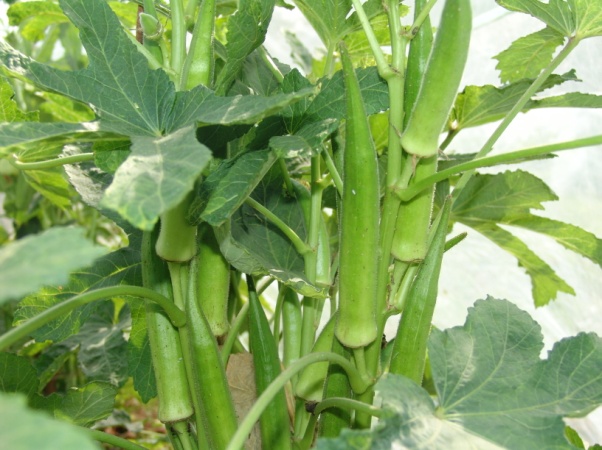 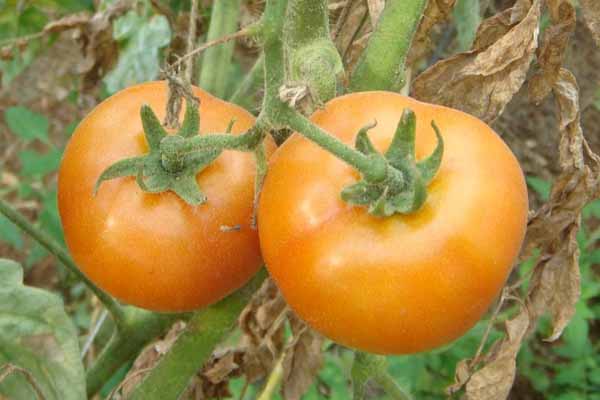 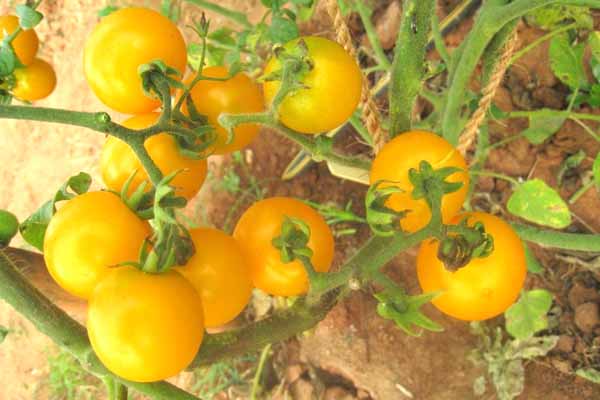 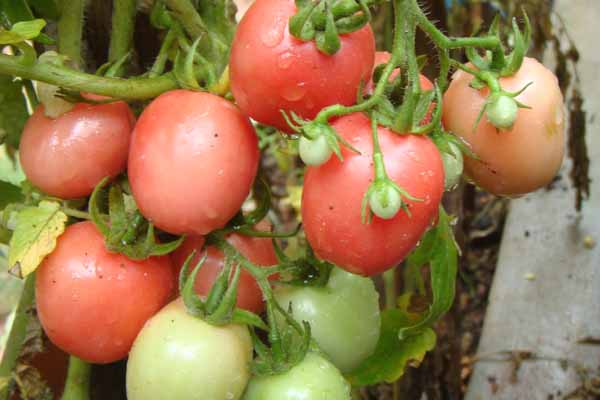 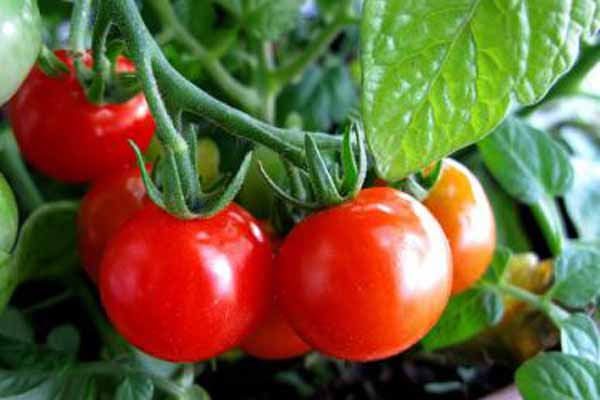 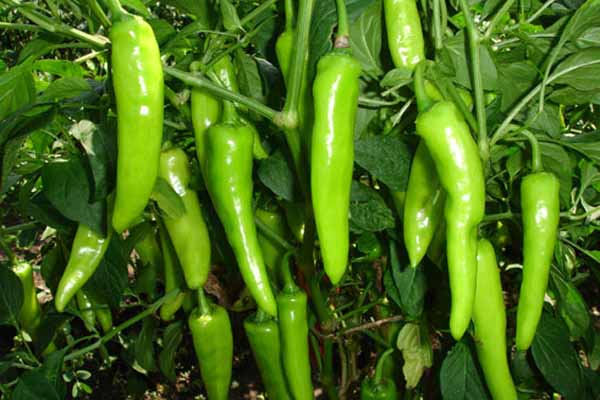 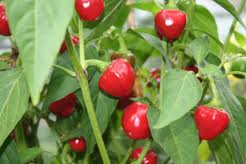 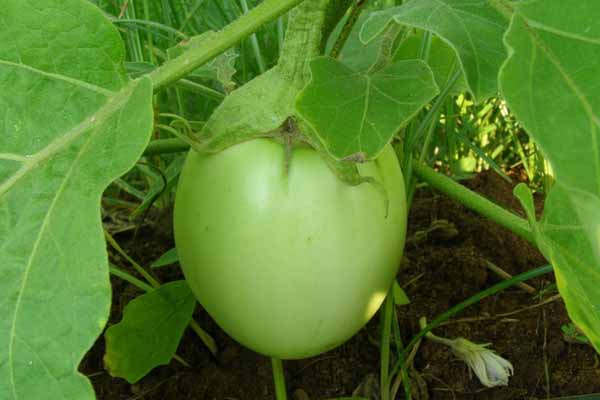 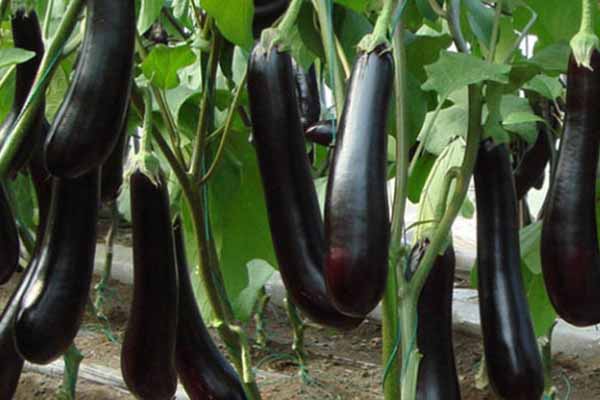 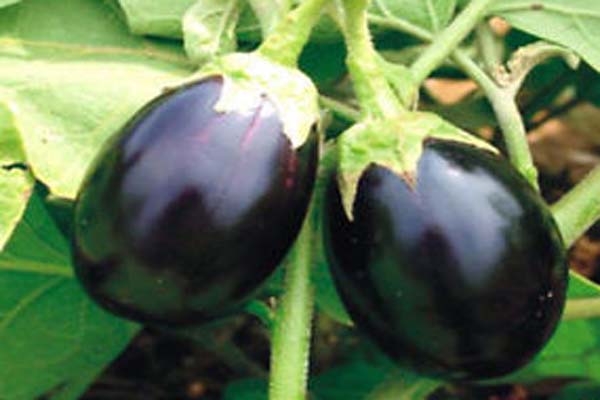 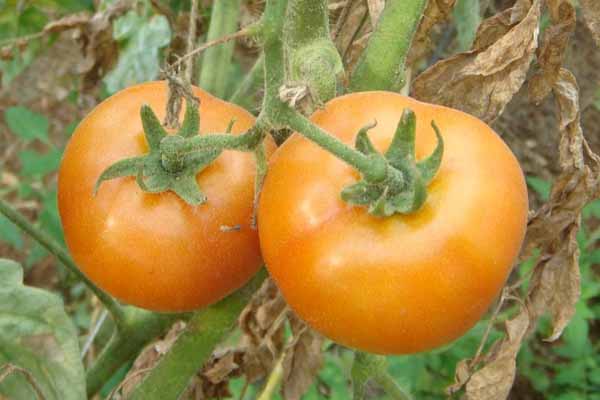 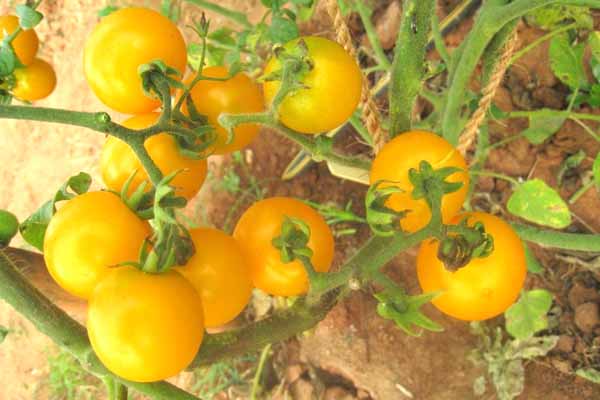 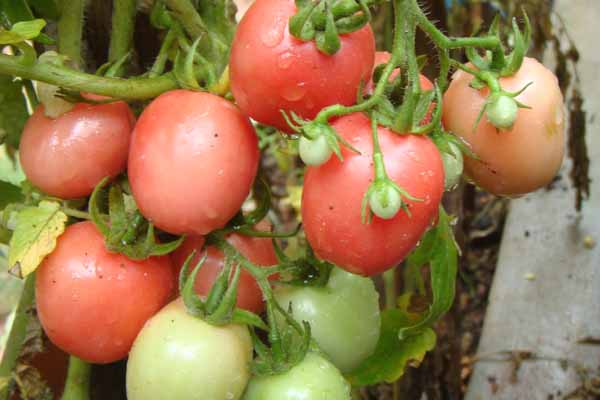 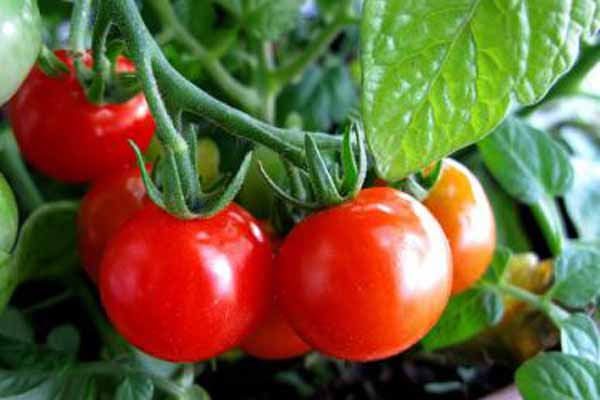 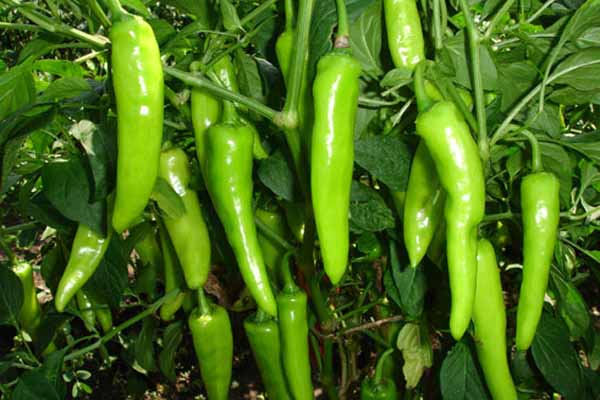 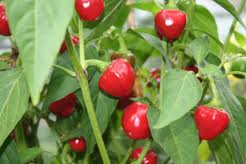 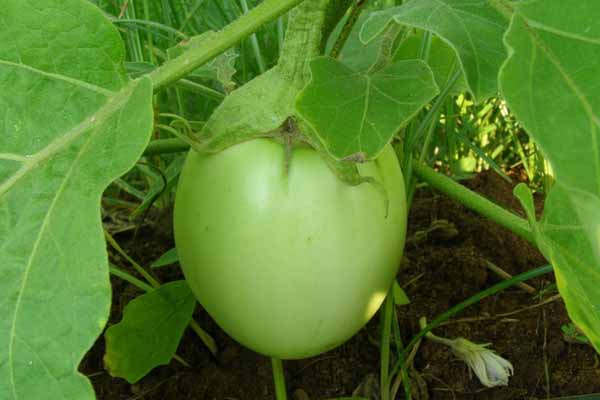 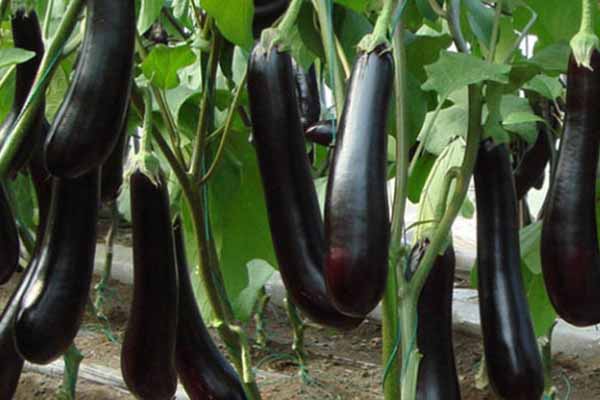 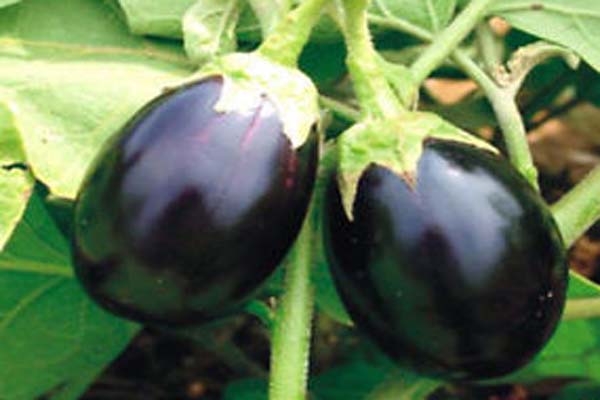 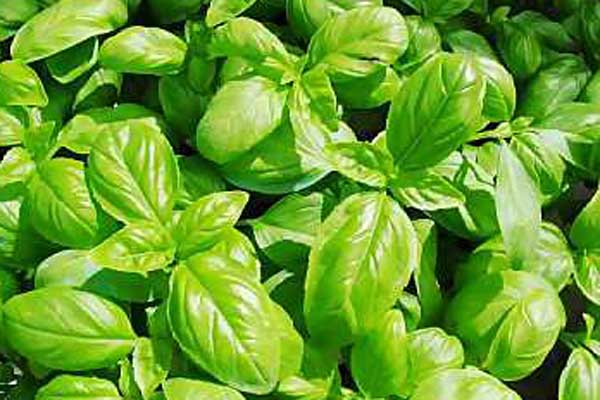 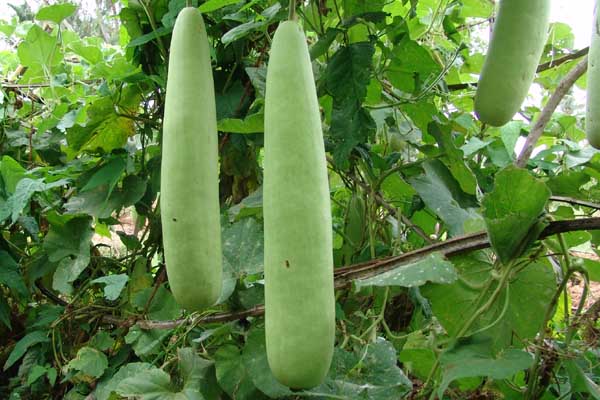 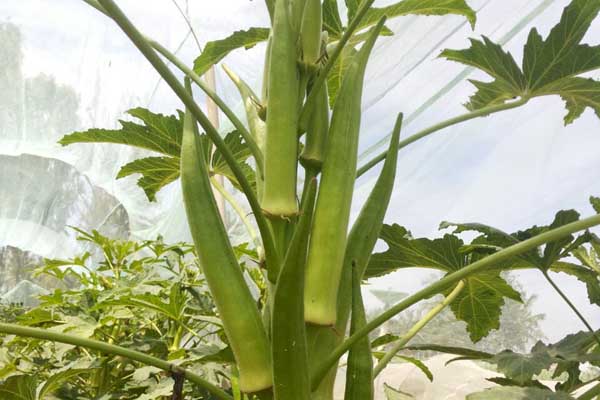 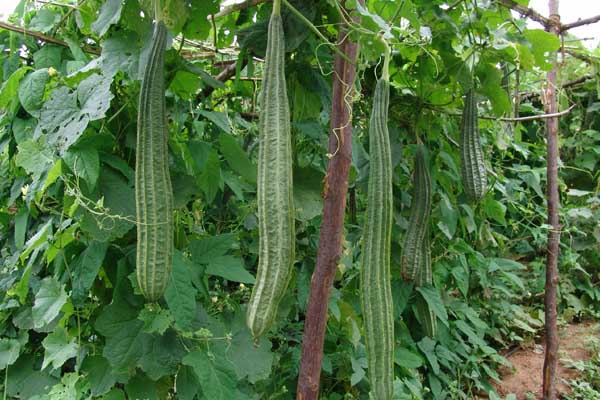 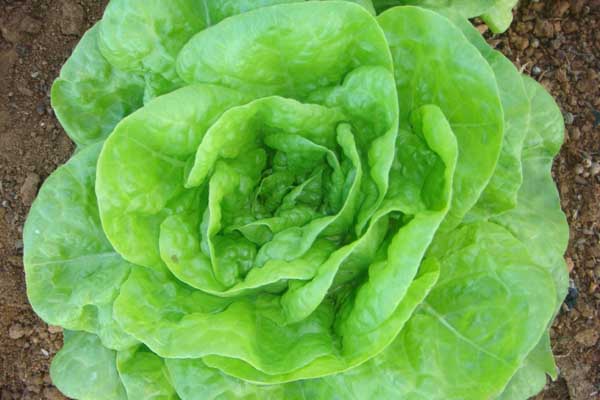 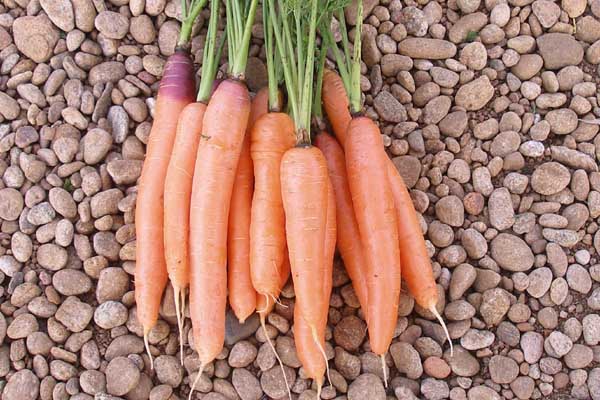 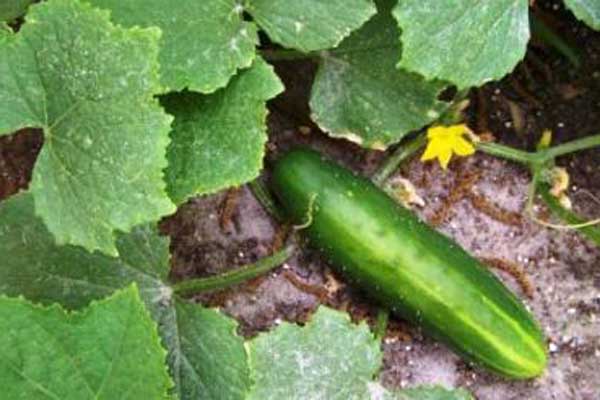 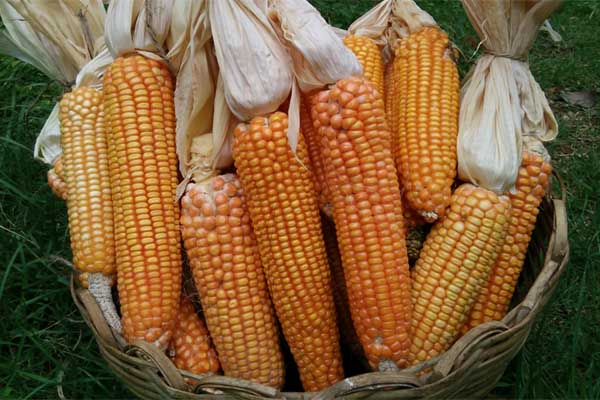 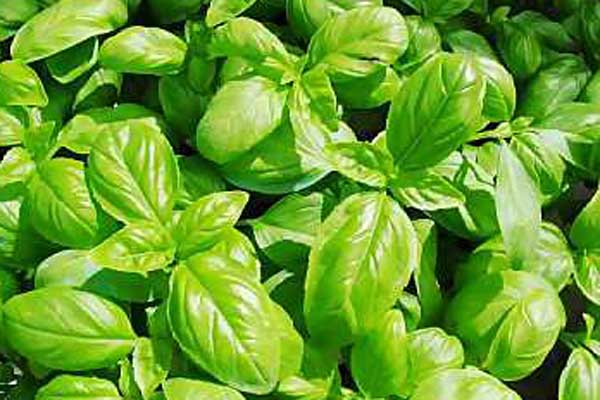 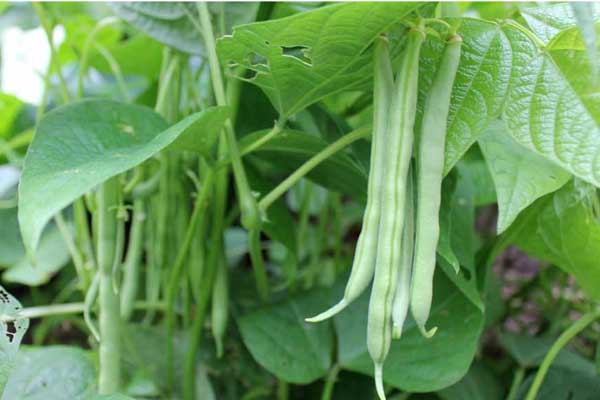 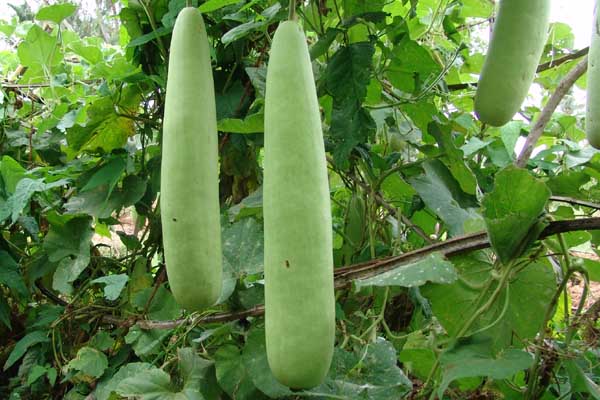 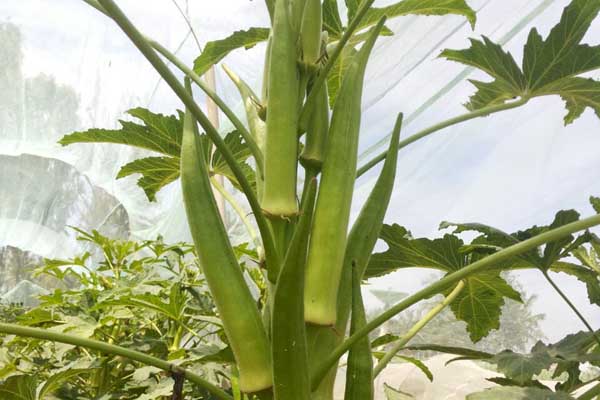 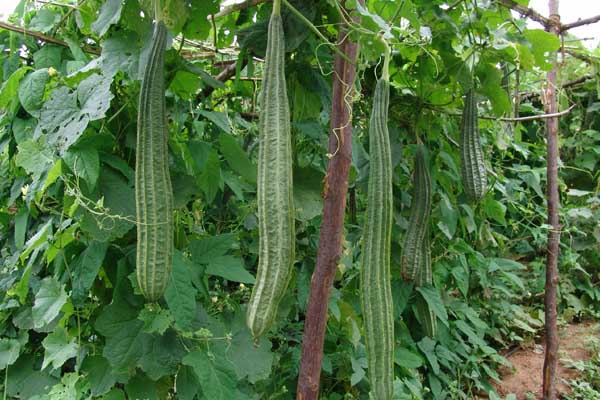 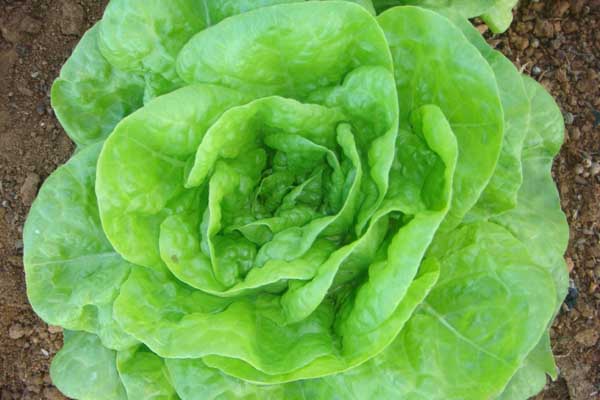 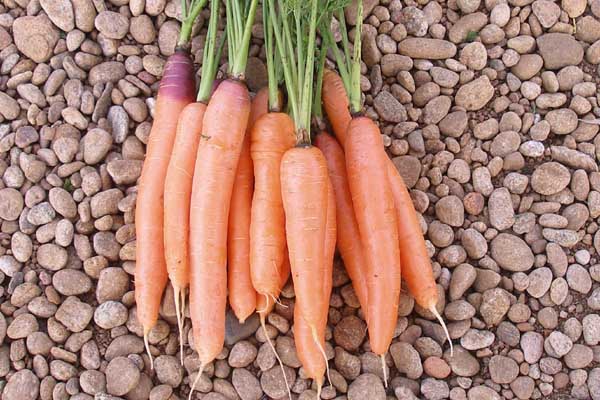 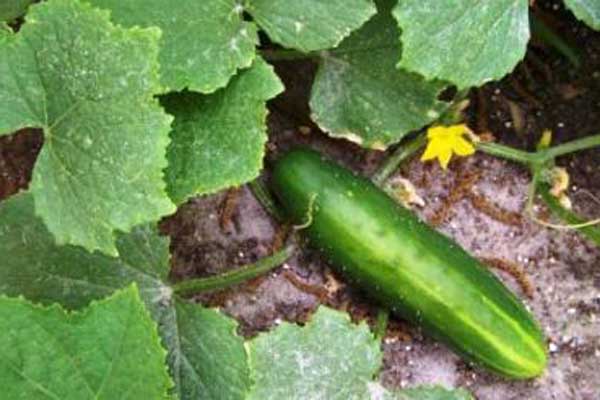 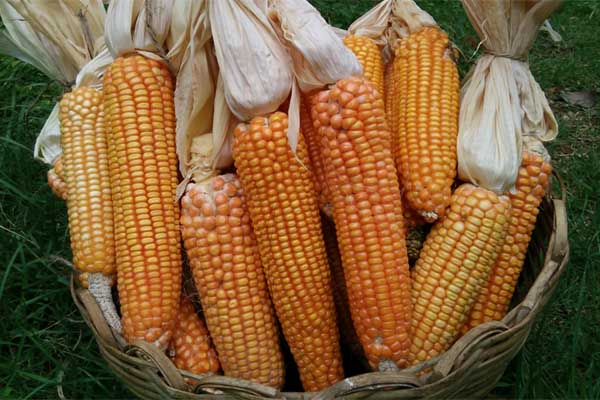 Terms & Conditions:50% advance payment  & 50% upon deliveryNon-refundable advanceTransportation charges extra and on actualsSpeciesVarietyNo. of saplings RequiredRequired timeframe to fulfil your orderTomatoMeghali30 daysTomatoGalina30 daysTomatoPodland Pink30 daysTomatoRed Cherry30 daysChillyLong Green30 daysChillyRed Cherry30 daysBrinjalApple Green30 daysBrinjalPurple Long30 daysBrinjalPurple Round30 daysBasilAromatic Green30 daysBeansGreen Gold7 daysBottle GourdLong Edible7 daysCarrotNantaise30 daysCucumberLong Green7 daysCornPopcorn Yellow7 daysLadies FingerClemson Spineless7 daysRidge GourdLong Green7 daysLettuceWinter Marvel30 daysCOSTSCOSTSCOSTSBelow 100 saplings100-200 saplingsAbove 200Rs. 50/-Rs. 40/-Rs. 30/-Bank Transfer DetailsBank Transfer DetailsName of the OrganizationAnnadana Eco Organic Private LimitedBank NameState Bank of IndiaBranch AreaJalahalli East, BangaloreAccount No.35028810131Type of AccountCurrent AccountIFSC CodeSBIN0000963SWIFT CodeSBININBB177PAN NumberAANCA5556D